МИНИСТЕРСТВО ОБРАЗОВАНИЯ, НАУКИ И МОЛОДЕЖИ РЕСПУБЛИКИ КРЫМГОСУДАРСТВЕННОЕ БЮДЖЕТНОЕ ОБРАЗОВАТЕЛЬНОЕ УЧРЕЖДЕНИЕ ДОПОЛНИТЕЛЬНОГО  ПРОФЕССИОНАЛЬНОГО ОБРАЗОВАНИЯ «КРЫМСКИЙ РЕСПУБЛИКАНСКИЙ ИНСТИТУТ ПОСТДИПЛОМНОГО ПЕДАГОГИЧЕСКОГО ОБРАЗОВАНИЯ»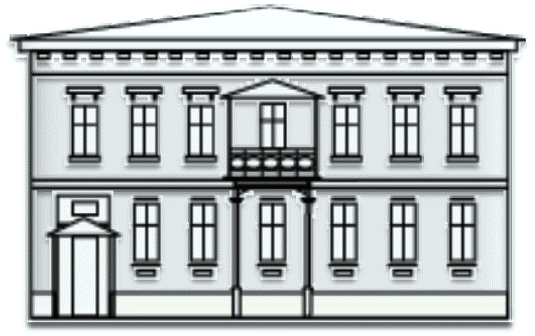 МЕТОДИЧЕСКИЕ РЕКОМЕНДАЦИИ ПО ПРОВЕДЕНИЮ В ОБРАЗОВАТЕЛЬНЫХ ОРГАНИЗАЦИЯХ РЕСПУБЛИКИ КРЫМ ЕДИНОГО УРОКА, ПОСВЯЩЕННОГО ДНЮ ОБЩЕКРЫМСКОГО РЕФЕРЕНДУМА 2014 ГОДА И ДНЮ ВОССОЕДИНЕНИЯ КРЫМА С РОССИЕЙСимферополь2023 г.Составитель: Васькив Т.Ф., заведующая Центром по воспитательной работе и основам здоровьяМетодические рекомендации подготовлены в помощь педагогам – учителям истории, обществознания, других предметов, педагогам дополнительного образования и классным руководителям – для проведения уроков и памятных мероприятий в честь Дня воссоединения Крыма с Россией (18 марта).Тематический урок, посвященный Дню Общекрымского референдума 2014 года и Дню воссоединения Крыма с Россией необходимо направить на воспитание у учащихся российской гражданской идентичности, развитие у школьников чувства любви к своему Отечеству, патриотизма, уважения к своему народу, культуре и духовным традициям. Материалы носят рекомендательный характер. Они не стесняют, а, наоборот, инициируют творческий поиск учителя, помогают создавать новые методические конструкции.Пояснительная записка18 марта отмечается как государственный праздник – День воссоединения Крыма с Россией. Девять лет назад Автономная Республика Крым и город со специальным статусом Севастополь присоединились к Российской Федерации. Республика Крым и Севастополь вернулись в состав России в правовом статусе новых субъектов. Это событие показало вековую незыблемость единства российского народа, часть которого – крымчане. События февраля-марта 2014 года вошли в историю под названием «Крымская весна» – весна надежды, процветания и нового прекрасного будущего нашей страны. В городе Симферополе установлен памятник «Вежливым людям» как символ силы, весны и мира.После распада Советского Союза в 1991 году в ходе референдума Крым был признан автономией, а в 1992 году вошел в состав Украины на договорных условиях. Обострение политической ситуации на Украине в феврале 2014 г. заставило руководство Крыма принять решение о проведении референдума, целью которого было выяснить мнение населения о вхождении Крыма в состав России. 16 марта 2014 г. в Республике Крым состоялся всенародный референдум. В бюллетень для голосования, составленный на русском, крымско-татарском и украинском языках, были включены два вопроса:Вы за воссоединение Крыма с Россией на правах субъекта Российской Федерации?Вы за восстановление действия Конституции республики Крым 1992 года и за статус Крыма как части Украины?Референдум прошёл в полном соответствии с нормами и принципами избирательного права, в открытой, демократической обстановке. Люди шли на голосование, как на праздник. Факт этот был признан и международными наблюдателями, и представителями различных СМИ. По всему Крыму явка составила 83%, т.е. более полутора миллионов человек. Из них за воссоединение с Россией высказалось более 96%.По результатам референдума Верховный Совет Республики Крым принял 17 марта Декларацию независимости, а затем обратился к Правительству Российской Федерации с просьбой включения в состав России.18 марта 2014г. Президент Российской Федерации В.В. Путин подписал межгосударственный Договор о принятии Крыма и Севастополя в состав Российской Федерации, в соответствии с которым в составе России образуются два новых субъекта – Республика Крым и город федерального значения Севастополь. 20 марта Договор был ратифицирован Государственной Думой, 21 марта  - Советом Федерации. Таким образом, договор вступил в силу с даты его ратификации 21 марта. Это событие имеет важное значение в новейшей российской истории. «Чтобы понять, почему был сделан именно такой выбор, достаточно знать историю Крыма, знать, что значила и значит Россия для Крыма и Крым для России», - сказал президент В.В. Путин.Уже 11 апреля 2014 года на внеочередном заседании Государственного Совета Республики Крым была утверждена Конституция Республики Крым. Согласно новой Конституции Республика Крым является демократическим, правовым государством в составе Российской Федерации и равноправным субъектом РФ. Источником власти в республике является ее народ - часть многонационального народа РФ. Республика Крым имеет три государственных языка – русский, украинский и крымскотатарский.18 марта – день, который стал праздником не только для жителей Крыма, но и для всего населения России. Вот уже девятый год подряд будет отмечаться годовщина возвращения Республики Крым в Россию. Для понимания всей значимости этого события и утверждения в сознании россиян новой памятной даты и в российских образовательных организациях  проводятся тематические уроки и торжественные мероприятия.Задачи тематического урока: формирование у обучающихся знаний о событиях весны 2014 года, произошедших на Украине и в Республике Крым, роли России в этих событиях; формирование у обучающихся интереса к прошлому Республики Крым как субъекту истории Российского государства, сложившимся там традициям, обогащение знаний о культурном пространстве, природе и истории Крымского полуострова;развитие познавательной самостоятельности и активности у обучающихся, а также формирование мотивации к познанию и творчеству; воспитание личностных основ российской гражданской идентичности, патриотизма; усвоение гуманистических, демократических и традиционных ценностей многонационального российского общества.Рекомендуемые темы уроков:Урок «Крым, приветствую тебя» (1-4 классы)Тематический урок может быть проведен в рамках учебной дисциплины «Окружающий мир», внеурочной деятельности предмета «Крымоведение», в формате классного часа. На данном уроке учащиеся 1-4-х классов должны познакомиться с полуостровом Крым: узнать о географическом положении, природе, населении, культуре Крыма, а также о значимых культурных объектах. У учащихся должно сформироваться общее представление о полуострове Крым, понимание того, что Крым является частью России, желание узнать дополнительную информацию о полуострове. Введение к уроку: в начале урока ученикам выдается распечатка контурной карты с полуостровом Крым, в течение урока учащиеся будут заносить на нее основные культурные и природные объекты. Основная часть: далее идет рассказ учителя о полуострове Крым – о географическом положении полуострова, о природе Крыма. На уроке может быть использована карта полуострова. В продолжение знакомства с полуостровом предлагается рассказать учащимся об уникальных природных и культурных достопримечательностях Крыма. Учитель может рассказать мифы и легенды, связанные с историей Крыма, что позволит вызвать интерес и стимулировать познавательную активность обучающихся, пробудить у них желание узнать больше информации о полуострове Крым. В качестве примеров таких легенд могут быть названы легенды о «Медведь-горе», скалах Адалары, Кара-Даге и др. Учитель может познакомить школьников с такими природными и культурными объектами, как острова Адалары, горный массив Ай-Петри, мыс Фиолент, мыс Ай-Тодор (памятник архитектуры «Ласточкино гнездо»), Ливадийский дворец, Ханский дворец и др. Рассказ учителя о достопримечательностях Крыма может быть подкреплен слайдами с фотографиями природных и культурных объектов. Для поддержания интереса учащихся в ходе урока им предлагается заполнять свои контурные карты, отмечая на них те места, о которых они узнали на уроке. В завершении работы учитель демонстрирует классическую или мультимедийную карту полуострова Крым, на которой указаны все те достопримечательности, о которых говорилось на уроке, учащиеся сверяют свои контурные карты с картой учителя. Рефлексия: в конце урока учитель может попросить учащихся обобщить полученные знания, рассказать о том, что больше всего запомнилось, что они узнали нового, что было самым интересным. Заполненные контурные карты могут быть использованы в качестве ресурса для выполнения домашнего задания. Обучающимся предлагается подготовить маршрут своего путешествия по полуострову Крым. Школьники могут построить маршрут своего путешествия по тем объектам, о которых они узнали на уроке. Они могут добавить в маршрут дополнительные объекты культурного и природного наследия. При выполнении данного задания школьники могут привлекать родителей.Урок «Крым, узнать тебя спешу» (5-7 классы)Тематический урок может быть проведен в рамках классных часов, уроков географии, истории. В ходе урока у учащихся должно сформироваться общее представление о полуострове Крым, его городах и культурных объектах. Для погружения в проблему учащимся заранее могут быть предложены темы для небольших проектов, которые они будут представлять на уроке. Данная работа может быть выполнена как индивидуально, так и в небольших рабочих группах. Проект рекомендуется представить в виде итоговой презентации. Приведем примерный список проектных работ: «Алушта – город-курорт и исторический центр»; «Бахчисарай – сад дивных роз»; «Ялта – город-курорт и исторический центр»; «Димерджи – гора-кузнец»;  «Казантип – дно котла»; «Долина Сотеры – каменные «грибы»; «Симферополь – культурный центр»; «Город-герой Севастополь»;«Город-герой Керчь»;«Старинный город Феодосия, город воинской славы»; «Судак – рыба или город?» и т.д. Введение: в начале урока учитель может провести небольшой фронтальный опрос класса о том, что они знают о полуострове Крым, какие города и поселения Крыма им знакомы; в каких городах и поселках Крыма обучающиеся и их родители, возможно, уже побывали. Обобщив ответы учащихся, педагог может подвести их к выводу о том, что нового сегодня они смогут узнать на уроке. Основная часть: обучающиеся (индивидуально или группой) представляют классу свои проектные работы, дополняя рассказ слайдами с фотографиями. Для поддержания интереса и познавательной активности выступающие могут подготовить несколько вопросов по содержанию своего проекта и задать их своим товарищам. Рефлексия: в завершении урока учитель может попросить учащихся обобщить полученные ими знания на уроке, рассказать о том, что запомнилось больше всего, что было интересно. А также подвести итог, что полуостров Крым – это часть России, а все крымские города, поселки, достопримечательности, все объекты культурного и природного наследия – это наша Родина.  Урок «Крым, ты часть моей истории» (8-9 классы)Тематический урок может быть проведен в рамках классного часа, а также урока истории, в рамках внеурочной деятельности. На уроке учащиеся смогут расширить свои знания о политической и военной истории полуострова Крым. Для эффективного «погружения в историю» Крыма наиболее активным ученикам может быть предложено игровое моделирование с реконструкцией. Школьникам предлагается выступить в качестве исторических личностей, которые оказали значительное влияние на историю Крыма. Остальные ученики класса должны догадаться, кого из исторических личностей им представляет их одноклассник. Это позволит стимулировать интерес обучающихся. Такой урок-реконструкция поможет учащимся не только узнать больше информации об истории Крыма, но и сформировать понимание того, что полуостров Крым значительное время в истории был частью России. Введение: в начале урока учитель вместе с классом вспоминает историю полуострова Крым как неотъемлемой части России с XVIII века до сегодняшнего дня. При этом также можно вспомнить историю Тмутараканского княжества Древней Руси (XI-XII вв.), территория которого охватывала восточную оконечность Крыма. Особое внимание необходимо уделить тому, что воссоединение Крыма с Россией в 2014 году является логическим продолжением многовековых исторических процессов. Основная часть: учащимся выдается задание, которое они должны выполнить во время урока – заполнить столбцы таблицы в соответствии с полученными знаниями.Далее выступают ребята, которые представляют разные исторические личности. В качестве примера могут быть представлены следующие личности: 1. «Я государственный и военный деятель, планировал к концу XVIII века вернуть крепости Судак былую славу и великолепие! Но моим мечтам не дано было свершиться. Однако в 1784 году был заложен город Симферополь, а я по воле императрицы Екатерины Великой стал управляющим всей Таврической области. Я начал развивать этот край, впоследствии мне приписали создание мифических деревень». (Г.А. Потемкин) 2. «Я русский адмирал, в ходе войны смог уничтожить множество вражеских судов, руководил обороной Севастополя. Перед этим уничтожил турецкие суда и береговые батареи. Спастись тогда смог только один турецкий фрегат «Таиф», но мы смогли взять в плен командующего турецкой эскадрой. Мы героически обороняли стратегически важные укрепления на Малаховом кургане». (П.С. Нахимов) 3.«Я встретился в Ливадии с руководителями стран-союзников по антигитлеровской коалиции для обсуждения и принятия важных решений по поводу послевоенного обустройства Европы. Мы обсуждали также вопрос о вступлении СССР в войну с Японией. Было решено и множество других вопросов. Несмотря на различие наших интересов и идеологий, наши страны смогли договориться». (И.В. Сталин)            4. В речи этого государственного деятеля прозвучало: «В Крыму буквально всё пронизано нашей общей историей и гордостью. Здесь древний Херсонес, где принял крещение святой князь Владимир. Его духовный подвиг – обращение к православию – предопределил общую культурную, ценностную, цивилизационную основу, которая объединяет народы России, Украины и Белоруссии. В Крыму – могилы русских солдат, мужеством которых Крым в 1783 году был взят под Российскую державу. Крым – это Севастополь, город-легенда, город великой судьбы, город-крепость и родина русского Черноморского военного флота. Крым – это Балаклава и Керчь, Малахов курган и Сапун-гора. Каждое из этих мест свято для нас, это символы русской воинской славы и невиданной доблести… В сердце, в сознании людей Крым всегда был и остаётся неотъемлемой частью России. Эта убеждённость, основанная на правде и справедливости, была непоколебимой, передавалась из поколения в поколение, перед ней были бессильны и время, и обстоятельства, бессильны все драматические перемены, которые мы переживали, переживала наша страна в течение всего ХХ века». (В.В. Путин) В завершении выступления ребят учитель вместе с классом проверяет заполненные таблицы, подводит итог урока, который заключается в том, что полуостров Крым имеет давнюю историю и на протяжении нескольких веков она неразрывно связана с историей России. Рефлексия: школьники высказывают свои впечатления об уроке, делятся мыслями о том, что нового и интересного они узнали, что им запомнилось больше всего. В качестве закрепления материала ребятам может быть предложено подготовить небольшое сообщение или эссе о любом событии, связанном с историей Крыма в контексте истории России.Урок «Крым, ты часть России» (10-11 классы)Тематический урок может быть проведен в форме классных часов, уроков истории, обществознания, мероприятия в системе внеклассной деятельности. В рамках данного урока учащимся предлагается рассмотреть: 1) условия, сложившиеся в России, на Украине к 2010-м гг., которые побудили жителей Крыма войти в состав России (то есть условия воссоединения Крыма с Россией); 2) изучить и осмыслить процесс выхода Крыма из состава Украины и воссоединения с Россией; 3) обсудить политическую, экономическую, социальную обстановку, сложившуюся в настоящее время на полуострове, когда Крым стал субъектом в составе Российской Федерации; 4) сделать обзор современных отношений между федеральным центром и Республикой Крым как субъектом Российской Федерации и Севастополем как городом федерального значения. Данный урок может быть проведен в форме «круглого стола». Введение: в начале урока учитель предлагает классу вспомнить условия распада СССР, положение полуострова Крым в 1990-2000-х гг., причины возникновения противостояния политических сил на Украине в 2013 гг., хронику политических событий в Крыму в 2014 г. Основная часть урока (для удобства проведения данного урока класс может быть объединен в микрогруппы): учащимся предлагается обсудить следующие проблемные вопросы, касающиеся процесса воссоединения Крыма с Россией: 1. Можно ли считать воссоединение Крыма с Россией закономерным историческим процессом или «вызовом» мировому сообществу? 2. К каким последствиям для России привело воссоединение с Крымом? 3. Как вы можете оценить влияние этого события (воссоединения Крыма с Россией) на взаимоотношения между Россией и Украиной, Россией и странами Европы (ЕС)? 4. Попытайтесь сформулировать причины негативного отношения ряда стран Европы и США к выходу Крыма из состава Украины и его вхождению в состав Российской Федерации. 5. Дайте общую характеристику политическому статусу полуострова Крым в составе России; его потенциалу в общероссийской экономике и сфере культуры. 6. В чем состоит значимость полуострова Крым для России с учетом задач развития внешней и внутренней политики, экономики, социальной сферы, включая здравоохранение и туризм и другие.В заключение обсуждения учитель предлагает классу сформулировать нравственную позицию и отношение к этому событию – воссоединению Крыма с Россией. Рефлексия: в завершении урока школьники могут высказать свое мнение о наиболее значимых для них аспектах данного вопроса, поделиться с классом суждениями о том, что им больше всего запомнилось, что было самым интересным. Таким образом, цикл уроков, посвященных Дню воссоединения Крыма с Россией, является единой смысловой и содержательной линией получения школьниками знаний о полуострове Крым, формирования обобщенных представлений об истории полуострова, его культуре, процессе воссоединения Крыма с Россией, месте Крыма в составе Российской Федерации, а также значимости воссоединения Крыма с Россией для нашей страны, стран постсоветского пространства.Достижения «Крымской весны»Крымский мостСтроительство Крымского моста началось в феврале 2016 года. Мост через Керченский пролив длиной 19 км стал самым протяженным в России. Он соединил Крымский полуостров с материковой частью страны. Новая транспортная артерия способна обеспечить пропуск 14 миллионов пассажиров и 13 миллионов тонн грузов в год. Мост установлен на 595 опорах. Сооружение опор – один из особенно сложных видов работ на строительстве моста. Первую опору под автодорогу строители сделали в апреле 2016 года, к концу первого года стройки были готовы 200 автодорожных опор, а в 2017 году шла работа над наиболее трудоемкими сооружениями, формирующими основание моста в Крым, – опорами в морской акватории.В основание опор под автодорогу погружено более 3 тысяч свай, общая длина которых – более 160 км. Глубина погружения свай составляла в среднем 50 метров от поверхности суши или воды, на некоторых участках глубина погружения свай достигла 105 метров – это высота 35-этажного дома. Для опор потребовалось в общей сложности более 160 тысяч кубометров бетона. Сваи погружены как вертикально, так и под наклоном. Такие наклонные сваи более эффективно воспринимают воздействие ледовых нагрузок и повысят устойчивость моста в случае землетрясения.Для защиты от агрессивной морской среды трубосваи защищены антикоррозийным покрытием.13 октября 2017 была успешно завершена уникальная морская операция в Керченском проливе по установке автодорожной арки Крымского моста весом около 5,5 тысяч тонн и длиной 227 метров. Автодорожная арка поднята на фарватерные опоры и надёжно закреплена на проектной высоте – 35 метров от воды. Операция по установке столь габаритных конструкций, как арки Крымского моста, в морской акватории проводилась впервые в практике отечественного мостостроения. Опыта, аналогичного по масштабам, климатическим и гидрологическим условиям, у советских и российских мостовиков еще не было.Мостостроителивыполнили бетонирование деформационных швов, укладку асфальтобетона, обустроили водоотводы, провели монтаж барьерных ограждений и мачт освещения. На автодороге установили шумозащитные экраны по береговой части моста,76 км барьерного огражденияи более 1000 мачт освещения.Светильники полностью защищены от воздействия морского климата. Мост освещается натриевыми лампами высокого давления с электромагнитным пускорегулирующим аппаратом. Такие лампы широко используют для уличного освещения, в том числе на транспортных магистралях, в тоннелях, на аэродромах – везде, где необходима контрастная видимость объектов в любых погодных условиях. Это особенно важно для автодороги через Керченский мост, где не редкостьгустые туманы.Мост обеспечен автоматизированной системой управления дорожным движением, которая информирует водителей о состоянии движения на дороге: заторах, пробках, сложных дорожных условиях и т.д. Вывод оперативной информации осуществляется на табло.Фактическая максимальная разрешенная скорость движения по мосту составляет 90 км/ч.На возведении мостаработало более 10 тысяч строителей из разных регионов России.15 мая 2018года Президент России Владимир Путин за рулем КамАЗа возглавил движение колонны строительной техники по Крымскому мосту.В 05:30 по московскому времени 16 мая 2018 года движение по мосту было открыто для автомобилей. Это на полгода раньше предусмотренного срока (декабрь 2018 года). Движение поездов откроется в 2019 году.Крымский мост получил свое название по итогам онлайн-голосованияна сайте назовимост.рф. 64% проголосовавших выбрали Крымский мост из 12 вариантов названий моста.Крымский мост – важная транспортная артерия, связывающая Крым с материковой частью России.Трасса «Таврида»«Таврида» –четырехполосная автомобильная дорога федерального значения Керчь – Симферополь – Севастополь общей протяженностью более 250 километров и стоимостью свыше 149 млрд рублей. Официально начало строительства началось с закладки памятного камня 12 мая 2017 года.В состав трассы вошли 20 транспортных развязок, 123 путепровода, 15 мостов, 31 путепровод для проезда сельскохозяйственной техники. С января 2019 года введено в эксплуатацию двухполосное движение. Полностью строительство трассы «Таврида» завершилось в 2021 г.Аэропорт «Симферополь»Всего за 22 месяца был построен новый международный аэропорт «Симферополь», получивший название «Крымская волна» за свою необычную криволинейную конструкцию фасада. Из 6000 деталей аэропорта ни одна не повторяется дважды. Новейшие технологии, современное оборудование позволили закончить строительство уже в апреле 2018 года.16 апреля новый терминал международного аэропорта «Симферополь» принял первых пассажиров. Площадь аэровокзального комплекса составляет 78 тыс. квадратных метров, общая стоимость –32 млрд рублей. Аэропорт может обслуживать 3650 пассажиров в час.В 2018 году в рамках проекта «Великие имена России» было проведено интернет-голосование, по итогам которого аэропорту «Симферополь» было присвоено имя Ивана Айвазовского, соответствующий указ Президента РФ  В. В. Путина был подписан 31 мая 2019 года. В 2020 году великому художнику-маринисту на привокзальной площади аэропорта был открыт памятник.Балаклавская и Таврическая ТЭС18 марта 2019 гэ Президент России Владимир Путин дал старт работе Балаклавской и Таврической тепловых электростанций (ТЭС) в Крыму на полную мощность. Общая мощность Балаклавской ТЭС в Севастополе и Таврической ТЭС в Симферополе после ввода вторых блоков возросла до 940 МВт. При этом объем энергетической мощности Крыма без учета ветряных и солнечных электростанций и мобильных ГТЭС составит около 2070 МВт. Запуск новых электростанций не только обеспечил полное покрытие потребности полуострова с учетом резервирования, но и при необходимости даст возможность передачи мощности в другие регионы.Каждая из двух электростанций оснащена двумя современными парогазовыми энергоблоками ПГУ-235 МВт. Основной вид топлива для станций - природный газ, но предусмотрена работа и на резервном топливе.Суммарная номинальная мощность двух станций составляет 940 МВт - это около 90% всего энергопотребления Республики Крым.Первые энергоблоки обеих ТЭС были запущены в октябре 2020 года. Запускам предшествовала трудная работа по переключению магистральных сетей на полуострове. (Украина начала энергоблокаду Крыма с ноября 2015 года. Из-за подрыва опор вышли из строя все четыре линии электропередач, идущие со стороны республики. На полуострове было объявлено чрезвычайное положение. Затем ситуация улучшилась после запуска энергомоста мощностью 800 МВт с Краснодарского края).Пещера «Таврида»В 20218 году было сделано весомое открытие – пещера «Таврида», найденная на месте строительства одноименной трассы. Находится близ посёлка Зуя Белогорского района Республики Крым. Строители трассы Таврида во время работ вскрыли естественный карстовый колодец 14-метровой глубины, из которого ведут длинные галереи высотой 7–8 и шириной 4–6 метров. Высота находящихся в пещере восходящих куполов – до 12 метров. Спелеологи считают, что пещера образовалась напорными водами снизу. Установленная протяжённость по состоянию на лето 2018 года составляет не менее 1015 метров. Объект интересен как экскурсионный, так и научный. В ней обнаружили останки мастодонта, семи слонов, трех саблезубых кошек, двух волков разных видов, двух видов лис, четырех медведей различных видов, останки дикобраза, возраст которых составляет почти 2 миллиона лет. Пещера Таврида служила логовом гигантской хищной гиены пахикрокуты. Также в пещере найдены ископаемые остатки костей двух видов лошадей, двух видов носорогов, гигантского верблюда, древнего большерогого оленя Верещагина, древних быков, эобизона, зайца, винторогих антилоп. А еще кости гигантского страуса, весившего более 450 кг и достигавшего в высоту 3,5 м.Близ пещеры найден кремнёвый отщеп возрастом около 40 тыс. лет. В самой пещере учёные не нашли никаких археологических свидетельств пребывания человека.Нахождение человека в пещере без специального оборудования для дыхания затруднено из-за высокой влажности и низкого содержания кислорода (менее 18 %), содержание которого несколько увеличилось после вскрытия карстового колодца. Температура в пещере круглогодично составляет 13,5 °C.Строительство школ и детских садовС 2014-го в Крыму построены семь школ в городах Симферополь, Судак, Евпатория, Бахчисарайском и Симферопольском районах.За девять полных лет в составе России открылось более 130 детских садов, в 110 школах действуют центры развития творческого потенциала детей «Точки роста».МедицинаВ октябре 2020 года была открыта новая Республиканская клиническая больница имени Семашко. Современный медцентр построен за десять миллиардов рублей и рассчитан на 734 койки. Здесь оборудованы палаты интенсивной терапии и десять операционных. Есть современное оборудование, а также несколько аппаратов МРТ и компьютерные томографы.СпортВпервые в Крыму начала работать школа зимних видов спорта Ильи Авербуха. Ледовый шатер открылся в Симферополе весной 2020 года. Более 1000 детей были оформлены в спортивные секции фигурного катания и хоккея.Список рекомендуемой литературы и Интернет-источниковИнтернет-ресурсы: 1. Декларация о независимости Автономной Республики Крым и города Севастополя. [Электронный ресурс] URL: http://sevkrimrus.narod.ru/ZAKON/2014nezavisimost.htm#dodovo 2. Договор между Российской Федерацией и Республикой Крым о принятии в Российскую Федерацию Республики Крым и образовании в составе Российской Федерации новых субъектов. [Электронный ресурс] URL: http://sevkrimrus.narod.ru/ZAKON/2014nezavisimost.htm#dodovor. 3.Дубова О. Мы вернулись. [Электронный ресурс] URL: https://www.youtube.com/watch?v=efrxZGxCD8M. 4.История войн за Крым. [Электронный ресурс] URL: https://www.youtube.com/watch?v=k2AygKiR3x0. 5.Краснова Е. Здравствуй, Крым! [Электронный ресурс] URL: http://ljubimaja-rodina.ru/stikhi/25-stikhi-o-vozvrashchenii-kryma-v-rossiyu.html.6.Путин В.В. Крымская речь. [Электронный ресурс] URL: https://www.youtube.com/watch?v=csnMyd0Qlj0. 7. Республика Крым – стихи о родном крае. [Электронный ресурс] URL:http://ljubimaja-rodina.ru/stikhi/646-respublika-krym-stikhi-o-rodnom-krae.html. 8.Россия, с тобою весь Крым. [Электронный ресурс] URL: https://www.youtube.com/watch?v=SDjoPhk620A. 9.Стихи о Крыме и про Крым. [Электронный ресурс] URL: http://visitcrimea.ru/krim/stihi-o-kryme.html. 10.Цыганова В. Крым – это Россия. [Электронный ресурс] URL: https://www.youtube.com/watch?v=FYNfCfx9pnY. 11.Документальный фильм о Русской весне «Я – Севастополь. Повесть о Правде». [Электронный ресурс] URL: http://sevastopol.su/news/dokumentalnyy-film-o-russkoy-vesne-ya-sevastopol-povest-o-pravde. Литература: 1. Вяземский Е.Е., профессор кафедры социально-гуманитарных дисциплин ФГАОУ ДПО АПК и ППРО Методические рекомендации  по организации и проведению тематических уроков  согласно Календарю образовательных событий, приуроченных к государственным и национальным праздникам Российской Федерации, памятным датам и событиям российской истории и культуры2. Андреев А.Р. История Крыма. – М.: Белый волк, 2002.3. Бабурин С. Крым навеки с Россией: историко-правовое обоснование воссоединения Республики Крым и города Севастополь с Российской Федерацией. – М.: Книжный мир, 2014.4. Волобуев О.В. Крым. 1944–2014 годы: непредсказуемые пути истории // Преподавание истории в школе. – 2014, № 6. – С. 9–18.5. Григорьев М.С., Ковитиди О.Ф. Крым: история возвращения. – М.: Кучково поле, 2015.6. Героическая оборона Севастополя. 1854-1855. Альбом. – М.: Искусство, 1955. 7. Дельнов А.А. Крым. Большой исторический путеводитель. – М.: Литагент «5 редакция», 2016.8. Калинко Т.Ю. Легенды и мифы Крыма. – М.: Эксмо, 2016. 9. Крым. Все, что стоит увидеть. Сост. Ищенко Е. – Севастополь: Альбатрос, 2014. 10. Крым: путеводитель. – М.: Аякс-Пресс, 2005. 11. Легенды Крыма. – Крым: Крымиздат, 1959. 12. Республика Крым (Севастополь. Ялта. Алушта. Бахчисарай. Симферополь. Керчь. Евпатория. Феодосия): Путеводитель / Авт. М.С. Наумов. – М.: Симон-Пресс, 2000. 13. Севастополь. Слава и гордость Отечества / под общ. ред. А.Г. Маркова. – М. : ООО Центрпечати, 2008.123Историческая личность Событие из истории России и полуострова Крым, связанное с этой исторической личностью Хронологические рамки данного события 